NBS Specification: 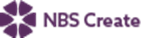 This product is associated with the following NBS Create clause:90-05-20/306 Floor channelsNBS Specification: 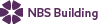 This product is associated with the following NBS clauses:R11 Above ground foul drainage systems 315 FLOOR CHANNELSProduct Specification:  KSIC125 Shallow Invert Channel • Manufacturer: Kent Stainless Web: www.kentstainless.com Email: info@kentstainless.com Tel: +44 (0) 800 376 8377 Fax: +353 53 914 1802 Address: Ardcavan Works, Ardcavan Co Wexford, Ireland • Product reference: Shallow Invert Channel • Type: KSIC125 /KSIC150 • Length: • Loading class to BS EN 1433: A15 /B125 • Material: 1.4301 (304) stainless steel /1.4404 (316L) stainless steel • Grating: • Accessories: None /Lockdown option /Trapped /UntrappedSuggested Specification: KSIC125 Shallow Invert Channel • Manufacturer: Kent Stainless Web: www.kentstainless.com Email: info@kentstainless.com Tel: +44 (0) 800 376 8377 Fax: +353 53 914 1802 Address: Ardcavan Works, Ardcavan Co Wexford, Ireland • Product reference: Shallow Invert Channel • Type: KSIC125 • Length: 1500mm • Loading class to BS EN 1433: A15 • Material: 1.4404 (316L) stainless steel • Grating: Kent Pedestrian Heelmesh (9mm) • Accessories: Lockdown option / Untrapped